23 июняМеждународный Олимпийский день
Международный Олимпийский день относится к масштабным событиям. Основная задача празднования состоит в распространении олимпийского движения, призыв к спортивным занятиям и ведению здорового образа жизни. Празднование проводится на протяжении 72 лет.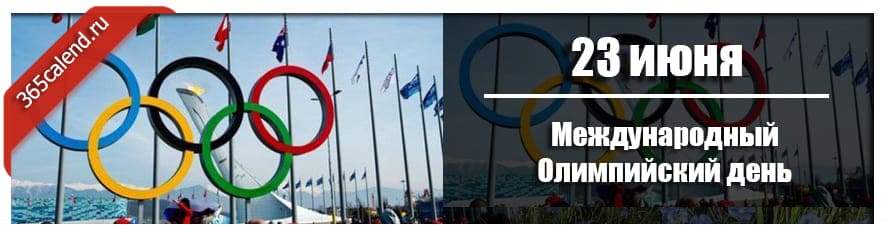 Когда проходит?Официальным днем праздника считается 23 июня. Эта дата отмечается в знак памяти возрождения олимпийских традиций на Земле. Основной целью, которая ставится в этот праздник, является воспитание молодого поколения с помощью приобщения к спорту, чтобы достигнуть мирных взаимоотношений между государствами и установить мир на всей планете. Ну и самой важной задачей олимпийского дня – привлечь к участию в соревнованиях, как можно больше населения.Кто отмечает?Эту дату празднуют те, кто имеет непосредственное отношение и просто любители спорта.ИсторияДата празднования Олимпийского дня была определена Международным Олимпийским Комитетом в 40-х годах прошлого столетия и выбрана не случайно. Ее приурочили к образованию МОК 23.06.1894 года.ТрадицииВ этот день МОК, под влиянием главных направлений (двигаться, развиваться и открывать), организует спортивно-просветительские встречи. В большинстве проводятся коллективные беговые состязания на различную величину, обсуждения и обучение подрастающего поколения, мероприятия с популярными спортсменами, спортивные экспозиции, концертные программы.Символика праздника, такая же как самой Олимпиады. Представляет собой рисунок из пяти соприкасающихся колец, которые символизируют пять материков. Это подразумевает полное вовлечение всего населения земного шара, невзирая на пол, возраст, вида занятости.Еще одним принципом олимпийской философии является формирование ответственности у граждан. Большинство людей открывают для себя такие виды спорта, в которых они ранее не были заняты..Интересные фактыСимволика Олимпийский игр (пять скрепленных между собой колец, разнообразных расцветок) была придумана бароном из Франции Пьером де Кубертеном. Она была утверждена Международным Олимпийским Комитетом в начале 20 века.Современная олимпийская клятва аналогична древней. Она была предложена все те же Пьером де Кубертеном.Девиз Олимпиады: быстрее, выше, сильнее, был придуман французским священнослужителем.Огонь, как главный символ олимпийских игр, первый раз появился на Олимпиаде в Амстердаме. Зажигается он при помощи особого зеркала, когда на него попадают лучи солнца, в храме богини Геры в Греции. Спортсмены проносят огонь по всем материкам планеты. В дату открытия Олимпийских игр, финалист эстафеты олимпийского огня зажигает олимпийский костер.Первые олимпийские игры прошли в Греции в конце 19 векаПразднуется:Во многих странах мира, в том числе и в РоссииЗначение:Приурочен к основанию МОК 23.06.1894 г.Учрежден:Международным олимпийским комитетом (МОК) в январе 1948 годаТрадиции:Массовые забеги, тематические семинары,  концерты, олимпийские уроки для детей